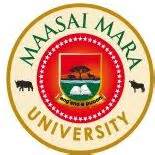 MAASAI MARA UNIVERSITYUNIVERSITY EXAMINATIONS 2017FORTH YEAR SECOND SEMESTER EXAMINATION FOR THE DEGREES OF BACHELOR OF EDUCATION (SCIENCE) BACHELOR OF SCIENCEBOT 415: PLANT PHYSIOLOGY IIDATE: 11th MAY 2017			TIME: 1100-1300______________________________________________________________________INSTRUCTIONS TO CANDIDATESAnswer ALL Questions in Section AAnswer ANY TWO Questions in Section BIllustrate your answers with well labeled diagrams where appropriateSECTION A: Short answer questions (3 marks each)Explain how plants obtain glucose from stored proteins. 	(3 marks)Describe the degradation of triglycerides in plants. 		(3 marks)Explain the biosynthesis of amino acids through reductive amination. (3 marks)State three characteristics of coenzymes. 				(3 marks)Highlight the functions of coenzyme A in plants. 		(3 marks)Outline the role of vitamin C in plants.			(3 marks)Write short notes on vitamin B6 complex. 			(3 marks)Describe the CAM pathway organic acids. 			(3 marks)Distinguish between the following terms;Catabolism  and anabolism				(1 mark)Cofactor and coenzyme					(1 mark)Lysases and ligases					(1 mark)Describe the assimilation of inorganic nitrogen. 		(3 marks)SECTION B: ESSAY (20 Marks each)Discuss the process of protein synthesis in microorganisms. 	(20 marks)Write an essay on the properties of enzymes.	(20 marks)Discuss the Tricarboxylic Acid Cycle (TCA) cycle. (20 marks)By indicating the enzymes involved, discuss the nitrogen cycle. 										(20 marks)